Aparna Chowdhary Height: 5’5”   Weight: 135 lb   Hair: Dark Auburn   Eyes: BrownMovies:Alita: Battle Angel, Director: Robert Rodriguez. Worked as a background extra.Adam's Room (short) Director: Meg BeattyWorked as featured extTelevision:The Leftovers (HBO): Worked as a background extra.American Crime (ABC): Worked as a background extra.Urban Cowboy: Worked as a background extra.A Long Road Home: Background Extra Commercials:Conflicts available upon request.Training:On-Camera T.V. Commercial Audition Technique Workshop with Donise L. Hardy.Acting Classes with Mona LeeBeginning Acting for Film and Stage with Barbara ChisholmFilm Fight and Firearm Workshop with Justin FischerSpecial Skills:Fluent in English, Hindi and Urdu.Intermediate Sign LanguageIndian Folk DanceComfortable driving a scooter or a mopedCPR certified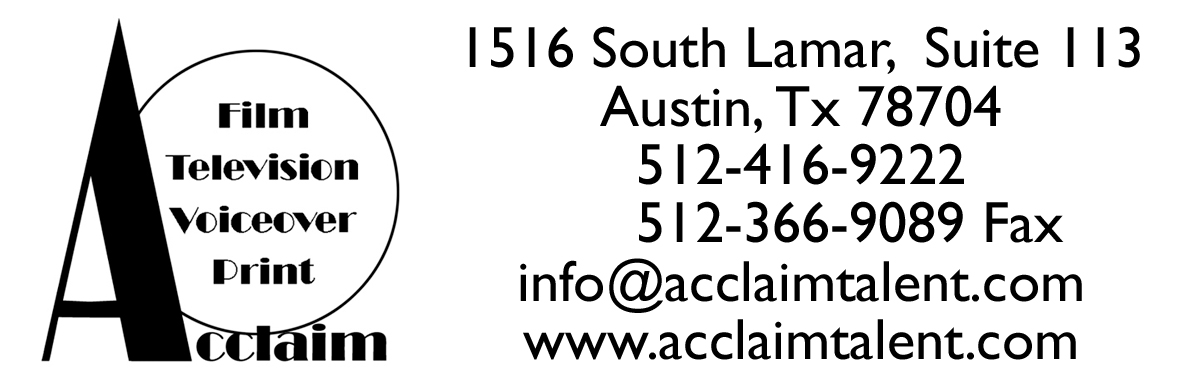 